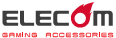 MMO 遊戲滑鼠M-DUX70BK驅動程式設定guide本驅動程式設定guide將詳細說明M-DUX70BK上所屬驅動程式上按鍵的功能變更以及DPI的設定方法。※本驅動程式的安裝方法清參閱M-DUX70BK的使用者說明手冊。※本驅動程式的設定guide以Windows 10為範例做說明，電腦畫面可能因OS不同而有所差異，然操作方式皆相同。啟動驅動程式page2關於驅動程式的畫面page3設定按鍵功能page5設定DPI值page16啟動各種功能設定畫面page17啟動驅動程式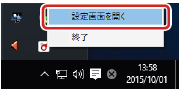 1點選工具列或是通知區的   鍵，選擇「設定   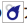   画面を開く（打開設定畫面）」。在Windows 10、Windows 8.1/8、Windows 7的通知區當中若顯示 的話，請點選 並且在 鍵上按右鍵，選擇「設定   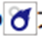 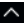 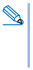   画面を開く（打開設定畫面）」。2驅動程式的設定畫面連接上MMO遊戲滑鼠後，第一次啟動驅動程式時，初始設定為「將資料保存於遊戲滑鼠本機記憶體內」。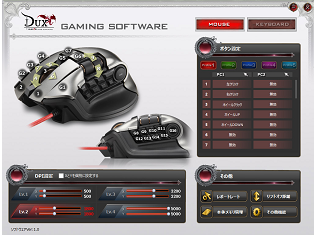 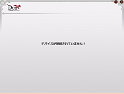 若是在未連接上MMO遊戲滑鼠的狀況下啟動驅動程式，則會顯示右方畫面，故請一定要連接遊戲滑鼠來操作。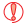 關於驅動程式的畫面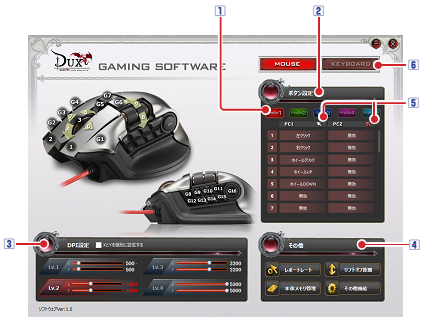 1 資料夾選擇區最多可設定5個資料夾，5個資料夾（資料夾1～5）可個別透過設定不同的熱鍵來執行，也可透過設定的熱鍵來切換各個資料夾。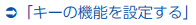 詳細狀況請參照 （按鍵功能設定）。2 按鍵選擇區此區會顯示按鍵號碼以及各個按鍵所對應的功能。PC1區會顯示操作PC1（有線連線）時的功能，PC2區則會顯示操作PC2（無線連線）時的功能。若想要變更按鍵的功能，可以點擊想變更按鍵的號碼、按鍵名稱或者是功能，從跳出的按鍵設定畫面當中做設定變更。 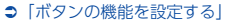 詳細狀況請參照 （按鍵功能設定）。3 DPI設定區所謂的DPI（Dot Per Inch）指的是遊戲滑鼠每移動1吋時，滑鼠游標可顯示或輸出點的數目，DPI值越高，遊戲滑鼠移動時的指標範圍與速度也越大。DPI的設定最多可達4階段，設定好的DPI值會自動保存於滑鼠本機的記憶體內。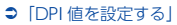 詳細狀況請參照 （設定DPI值）。4 各種功能設定畫面啟動鍵本區可啟動滑鼠回報率（report rate）設定畫面、指令設定畫面、本機記憶體管理、其他功能設定畫面。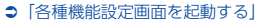 詳細狀況請參照 （啟動各種功能設定畫面）。5 滑鼠游標動作ICONPC1與PC2會各自顯示其滑鼠游標的動作。滑鼠運作中。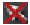 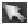 滑鼠無動作。因為滑鼠游標「有效/無效」設定選項當中的「在按壓按鍵時切換」而出現的「一時切換」效果並不會反映在ICON上。6 滑鼠・鍵盤切換鍵本產品與弊公司製MMO遊戲鍵盤系列「TK-DUX30BK」或是「TK-DUX50BK」同時使用時，可切換彼此的驅動程式設定畫面來做使用。按鍵功能設定選擇資料夾請先選取一個資料夾，按鍵設定的內容會自動存於一開始選取的資料夾。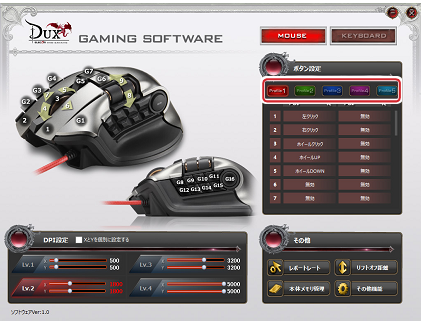 按鍵功能設定按鍵清單當中會顯示按鍵號碼以及各按鍵所代表的功能，PC1區會顯示操作PC1（有線連線）時的功能，PC2區則會顯示操作PC2（無線連線）時的功能。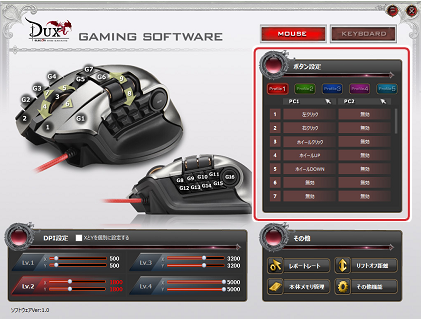 欲變更按鍵的功能時，可點擊欲變更的功能名稱，並從跳出的按鍵設定畫面當中去做設定。因為按鍵眾多，故可將清單向下拖曳方能看到全部按鍵。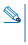 設定按鍵功能時以下以將PC1的「3滑鼠滾輪點擊」設定成「靜音」，以即將PC2中的「3滑鼠滾輪點擊」設定為「開啟Media Player」為例子來說明按鍵功能設定的步驟。1 點選PC1中欲變更的功能名稱點選後可啟動下圖按鍵設定畫面。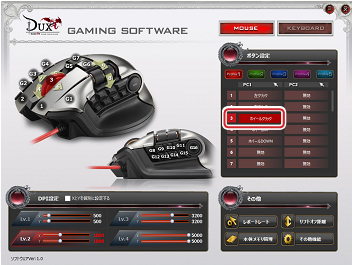 2 點選按鍵設定畫面「音量」當中的「靜音」。被點選的功能會呈現紅色，關於可設定功能的詳細狀況請參照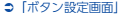 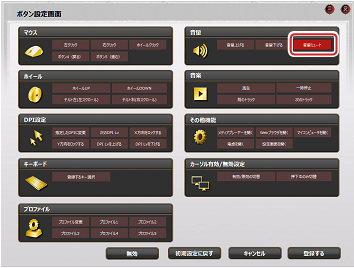 3 點鍵。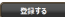 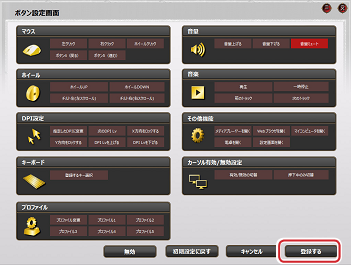 4 依照以上步驟便能變更PC1當中按鍵的功能。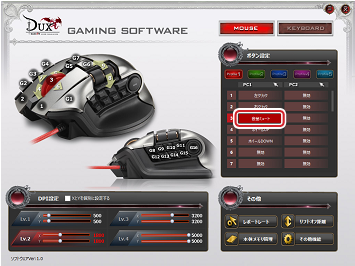 完成以上設定後，在PC1當中做滑鼠滾輪點擊便能達到「靜音」效果。5 完成PC1設定後接著開始PC2設定。啟動按鍵設定畫面。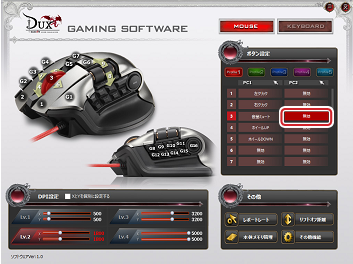 6點選按鍵設定畫面「其他功能」當中的「開啟Media Player」。被點選的功能會呈現紅色。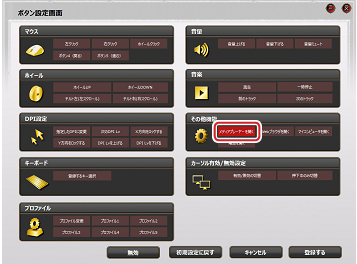 7 點鍵。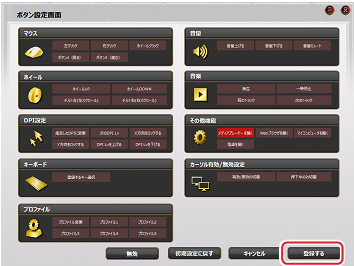 8 依照以上步驟便能變更PC2當中按鍵的功能。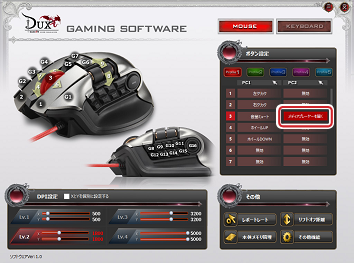 完成以上步驟後，在PC2當中做滑鼠滾輪點擊便能達到「靜音」效果。按鍵設定畫面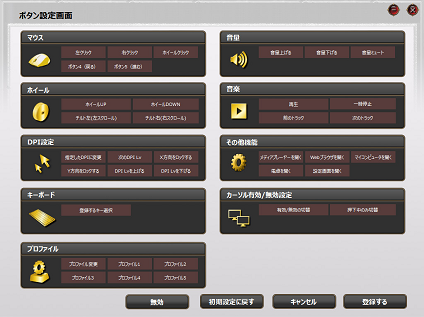 滑鼠欲變更以左鍵為熱鍵的功能，會跳出以下訊息。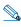  （左鍵功能最少須設定一個熱鍵）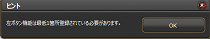 請先設定其他按鍵為左鍵的熱鍵後再將希望套上的功能套至左鍵。滑鼠滾輪DPI設定鍵盤在跳出的鍵盤上任意選擇一鍵作為滑鼠熱鍵。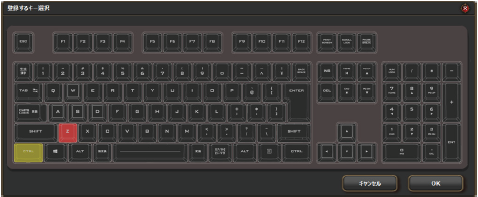 《設定方法》 點擊鍵。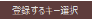 點擊後會跳出鍵盤設定畫面。 點擊欲設定的按鍵。 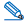 •可設定同時按壓「 Ctrl」、「Shift」、「Alt」等按鍵組合。點擊鍵，關閉鍵盤設定畫面。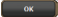 資料夾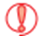 若是要進行「切換資料夾」的話，建議可將所有資料夾都設定於同一個熱鍵上，若不設在同一鍵上，則連續按同一個鍵， 資料夾也不會自動切換。音量音樂※依照使用Player軟體不同也有可能發生Player不運作的可能。其他滑鼠游標有效/無效設定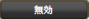 點選後登錄過的功能會無效。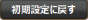 點選後所設定功能會回到初始設定。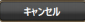 點選後會結束功能設定並返回主畫面。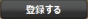 點選後於按鍵設定畫面當中所設定的功能會自動登錄。設定DPI值設定遊戲滑鼠的DPI值DPI值最多可設定並保存至階段4，並可切換「提升DPI值 Lv」、「降低DPI值 Lv」、「下一個DPI Lv」，設定的內容會自動存於遊戲滑鼠本機記憶體。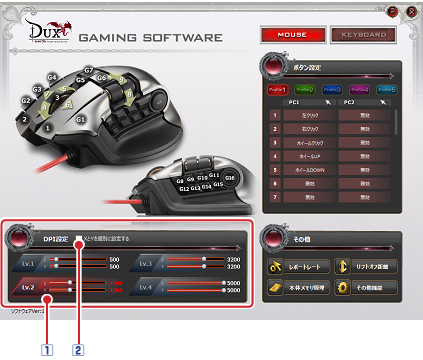 1 DPI值設定欄拖曳設定欄可將DPI值於50～3500之間（每50 DPI為一單位）。雖然最低可將DPI值設為50，但會導致滑鼠幾乎無法動作，若不小心將DPI直設的太小導致無法操作，可利用滑鼠墊幫助提升操作順暢度，或者是以其他游標裝置重新再設定DPI值。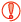 2 X個別設定X與Y軸可利用✓符號分別設定X軸與Y軸，讓指標的左右或是上下動作增大。啟動各種功能設定畫面啟動鼠回報率（report rate）、滑鼠抬升距離（lift- off）、本機記憶體管理、其他功能設定畫面。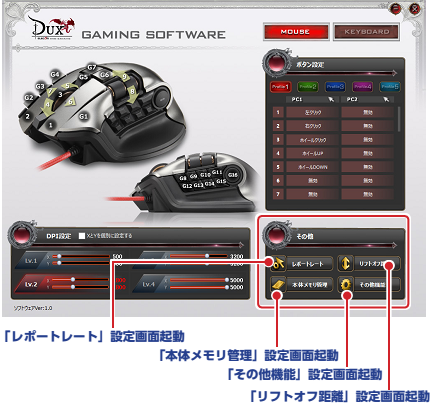 「レポートレート」設定画面起動：啟動「滑鼠回報率」設定畫面「本体メモリ管理」設定画面起動：啟動「本機記憶體管理」「その他」設定画面起動：啟動「其他設定」畫面「リフトオフ距離」設定画面起動：啟動「滑鼠抬升距離」設定畫面「滑鼠回報率（report rate）」設定畫面啟動鍵點選後可啟動「滑鼠回報率（report rate）」設定畫面。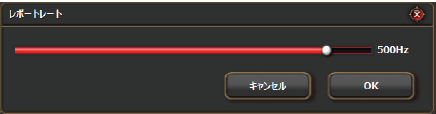 所謂的滑鼠回報率（report rate）指的是遊戲滑鼠對電腦傳送動作訊息的頻率（Hz），數值越大代表滑鼠的操作越快傳達到電腦。本產品共可設定125Hz、250Hz、500Hz共3種頻率（初始設定為500Hz）。<設定方法>點選「滑鼠回報率（report rate）」點選後會跳出滑鼠回報率（report rate）設定畫面拖曳以設定滑鼠回報率（report rate）。點擊鍵，關上滑鼠回報率（report rate）設定畫面。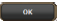 「滑鼠抬升高度（lift off）」設定畫面啟動鍵點擊後可開啟「滑鼠抬升高度」設定畫面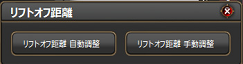 可設定拿起滑鼠多少高度後游標會失去效用，設定值越小表示拿起後游標失去效用的高度越短。可搭配滑鼠墊來調整最適當的設定值。自動調整該功能可以協助在實際操作遊戲滑鼠時偵測出最恰當的設定值。<設定方法>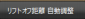 點擊 鍵。點擊後會跳出自動調整滑鼠抬升高度設定值的視窗。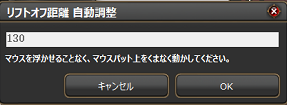 視窗出現後，不要拿起滑鼠，而是在滑鼠墊上上下左右四個角落滑動。畫大圓                         左右輕轉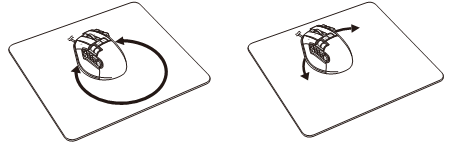 點擊鍵。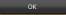 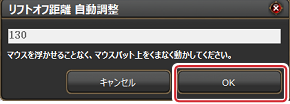 手動調整輸入數值以設定滑鼠抬升高度<設定方法>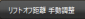 點擊鍵。輸入數值。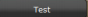 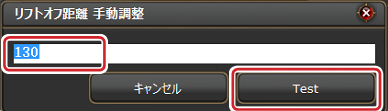 點擊鍵。試著移動滑鼠，若游標有跟著動的話，在10秒內點登錄鍵。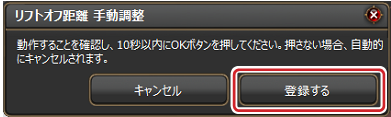 若滑鼠沒有跟著移動，請等10秒，10秒後以上視窗會自動結束，使用者可從步驟①重新開始手動調整。手動調整設定值如果設得太小，可能發生滑鼠游標不動的狀況，若不小心設定過小，請以滑鼠墊幫助提高操作順暢度，或者是以其他游標裝置重新再設定滑鼠抬升高度值。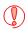 「本機記憶體管理」設定畫面啟動鍵點選後可開啟「本機記憶體管理」設定畫面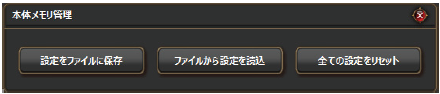 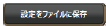 鍵點選該鍵可將遊戲滑鼠的設定存在電腦內，點選後會跳出編輯檔名的對話視窗，使用者可按照需求變更檔名。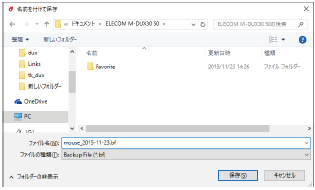 若有重複的檔名，則會跳出「是否覆蓋舊檔？」的確認視窗。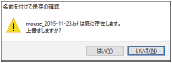 鍵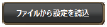 在遊戲滑鼠當中讀取保存於電腦內的設定檔，點選後會跳出確認的視窗。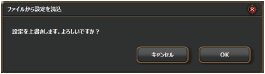 點擊後會跳出［開啟］。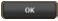 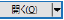 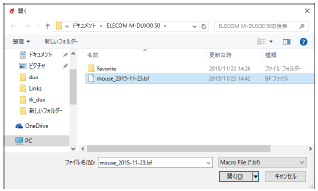 選擇所需的資料夾後按 鍵，點選後便能讀取該檔案。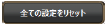 鍵點選後可將遊戲滑鼠本機記憶體當中所保存的所有設定（包含熱鍵功能、DPI設定、指令等）皆會全部回復原廠設定。點選該鍵後會跳出以下確認視窗。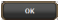 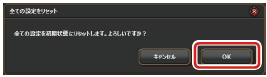 點擊 鍵後所有的設定會回復原廠設定。「其他功能」設定畫面啟動鍵點選後可啟動「其他功能」設定畫面。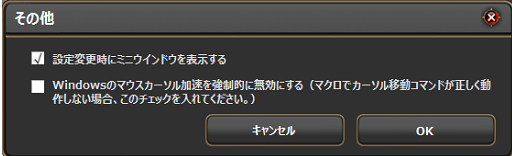 □ 變更設定時會跳出小視窗勾選該選項後，資料夾或者是DPI設定啟動時，設定內容會出現在桌面左上小視窗。切換資料夾時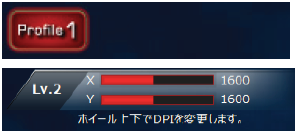 啟動DPI設定值時                                        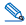 本產品的設定會存於遊戲滑鼠本機記憶體中，即使未安裝驅動程式設定也有效，但小視窗不會顯示於未安裝驅動程式的電腦上。□ 強制停止Windows 滑鼠游標加速功能勾選該選項後， Windows®的滑鼠游標加速功能會失效。MMO 遊戲鍵盤 TK-DUX70BK驅動程式設定Guide2015 年 12 月 4 日 第 1 版● 本說明書的著作權屬於エレコム（ELECOM）株式会社。● 禁止複製/轉載本說明書一部分或是全部的內容。● 若對本說明書有疑問，請洽エレコム（ELECOM）株式会社綜合資訊中心。● 本公司為了改良可能會無預告針對本產品進行規格或是外觀的變動，請知悉。● 因使用本產品導致其他機械故障等狀況，本公司恕不負責。● 其他有記載的公司名稱或是製品名稱等，一般來說為各公司的商標或是註冊商標。©2015 ELECOM Co., Ltd. All Rights Reserved.左鍵點擊左鍵。右鍵點擊右鍵。點擊滾輪點擊滾輪。按鍵4(返回)按鍵4在WEB瀏覽器上為「返回」鍵。按鍵5(前進)按鍵5在WEB瀏覽器上為「前進」鍵。滾輪向上頁面往上。滾輪向下頁面往下。滾輪往左WEB瀏覽器上可向左瀏覽。滾輪往右WEB瀏覽器上可向右瀏覽。啟動DPI設定模式設定：可在小視窗當中調整DPI值。<設定方法>點選設定鍵啟動DPI設定模式。滾動滑鼠滾輪設定DPI值。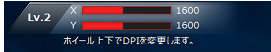 再點擊一次設定鍵確定DPI值的設定。變更指定的DPI點擊按鍵時，可變更預先指定的DPI。<設定方法>點擊「變更為指定的DPI」。拖曳以進行X軸與Y軸的變更。點擊關閉設定畫面。鎖定Y軸鎖定指標Y軸（上下）動作，設定左右動作。鎖定X軸鎖定紙標Ｘ軸（左右）動作，設定上下動作。提高DPI值依照Lv1 → Lv2 → Lv3 → Lv4 的順序增加DPI值。降低DPI值依照的順序降低DPI值。變更資料夾依順序切換資料夾。資料夾1切換至資料夾1。資料夾2切換至資料夾2。資料夾3切換至資料夾3。資料夾4切換至資料夾4。資料夾5切換至資料夾5。調大音量調大Windows音量。調小音量調小Windows音量。靜音將Windows靜音。播放/暫停播放/暫停Media Player。停止停止Media Player。下一軌跳至Media Player的下一軌/曲/檔案。上一軌跳至Media Player的上一軌/曲/檔案。打開設定畫面打開驅動程式設定畫面。啟動WEB瀏覽器啟動WEB瀏覽器。打開我的電腦從Windows的檔案總管中打開我的電腦(Windows 7的話則點選「電腦」)。打開Media Player打開已內建好的Media Player。打開計算機啟動器算機。有效/無效的切換切換滑鼠游標有效/無效。例：點擊PC1上切換滑鼠游標有效/無效熱鍵，PC1滑鼠游標的操作變得有效/無效。按壓中切換在按壓按鍵的期間滑鼠游標會切換有效/無效。